О признании утратившими силу решенийВ соответствии с Федеральным законом от 06.10.2003 № 131-ФЗ «Об общих принципах организации местного самоуправления в Российской Федерации», Законом Тверской области от 23.04.2020 №19-ЗО «О преобразовании муниципальных образований, входящих в состав территории муниципального образования Тверской области Западнодвинский муниципальный район, путем объединения поселений и создании вновь образованного муниципального образования с наделением его статусом муниципального округа и внесении изменений в отдельные законы Тверской области», Дума Западнодвинского муниципального округаРЕШИЛА:1. Признать утратившими силу:  Решение Совета депутатов городского поселения поселок Старая Торопа Западнодвинского района  от 25.03.2020 г. №7 «Об утверждении Порядка принятия решения о применении к депутату, выборному должностному лицу местного самоуправления мер ответственности, предусмотренных частью 7.3-1 статьи 40 Федерального закона № 131-ФЗ от 06.10.2003 «Об общих принципах организации местного самоуправления в Российской Федерации»;Решение Собрания депутатов Западнодвинского района от 14.02.2020 г. №191 «Об утверждении Порядка принятия решения о применении к депутату Собрания депутатов Западнодвинского района Тверской области, главе Западнодвинского района мер ответственности, указанных в части 7.3-1 статьи 40 Федерального закона от 06.10.2003 №131-ФЗ "Об общих принципах организации местного самоуправления в Российской Федерации»;Решение Собрания депутатов Западнодвинского района от 14.02.2020 г. №192 «Об утверждении Порядка принятия решения о применении мер ответственности к депутату Собрания депутатов Западнодвинского района Тверской области, главе Западнодвинского района, представившим недостоверные или неполные сведения о своих доходах, расходах, об имуществе и обязательствах имущественного характера, а также сведения о доходах, расходах, об имуществе и обязательствах имущественного характера своих супруги (супруга) и несовершеннолетних детей, если искажение этих сведений является несущественным, мер ответственности, указанных в части 7.3-1 статьи 40 Федерального закона от 06.10.2003 №131-ФЗ "Об общих принципах организации местного самоуправления в Российской Федерации»;Решение Совета депутатов Бенецкого сельского поселения от 31.01.2020 г. № 3 «Об утверждении Порядка принятия решения о применении к депутату Совета депутатов Бенецкого сельского поселения Западнодвинского района Тверской области, главе Бенецкого сельского поселения Западнодвинского района мер ответственности, указанных в части 7.3-1 статьи 40 Федерального закона от 06.10.2003 №131-ФЗ "Об общих принципах организации местного самоуправления в Российской Федерации»;Решение Совета депутатов Бенецкого сельского поселения от 31.01.2020 г. № 4 «Об утверждении Порядка принятия решения о применении мер ответственности к депутату Совета депутатов Бенецкого сельского поселения Западнодвинского района Тверской области, главе Бенецкого сельского поселения Западнодвинского района, представившим недостоверные или неполные сведения о своих доходах, расходах, об имуществе и обязательствах имущественного характера, а также сведения о доходах, расходах, об имуществе и обязательствах имущественного характера своих супруги (супруга) и несовершеннолетних детей, если искажение этих сведений является несущественным, мер ответственности, указанных в части 7.3-1 статьи 40 Федерального закона от 06.10.2003 №131-ФЗ "Об общих принципах организации местного самоуправления в Российской Федерации»;Решение Совета депутатов Староторопского сельского поселения от 31.01.2020 г. № 4 «Порядок принятия решения о применении к депутату Совета депутатов Староторопского сельского поселения  Западнодвинского района Тверской области, главе Староторопского сельского поселения Западнодвинского района Тверской области мер ответственности, указанных в части 7.3-1 статьи 40 Федерального закона от 06.10.2003 №131-ФЗ "Об общих принципах организации местного самоуправления в Российской Федерации»;Решение Совета депутатов Староторопского сельского поселения от 31.01.2020 г. № 5 «Об утверждении Порядка принятия решения о применении мер ответственности к депутату Совета депутатов Староторопского сельского поселения Западнодвинского района Тверской области, главе Староторопского сельского поселения Западнодвинского района Тверской области, представившим недостоверные или неполные сведения о своих доходах, расходах, об имуществе и обязательствах имущественного характера, а также сведения о доходах, расходах, об имуществе и обязательствах имущественного характера своих супруги (супруга) и несовершеннолетних детей, если искажение этих сведений является несущественным, мер ответственности, указанных в части 7.3-1 статьи 40 Федерального закона от 06.10.2003 №131-ФЗ "Об общих принципах организации местного самоуправления в Российской Федерации»;Решение Совета депутатов городского поселения поселок Старая Торопа Западнодвинского района  от 16.01.2019 г. №2 «Об утверждении Положения о проверке достоверности и полноты сведений, представленных гражданами, претендующими на замещение муниципальных должностей в муниципальном образовании городское поселение поселок Старая Торопа Западнодвинского района Тверской области, и лицами, замещающими муниципальные должности в муниципальном образовании городское поселение поселок Старая Торопа Западнодвинского района Тверской области, а также соблюдения лицами, замещающими муниципальные должности в муниципальном образовании городское поселение поселок Старая Торопа Западнодвинского района Тверской области, установленных ограничений, запретов, обязанностей»;Решение Совета депутатов городского поселения поселок Старая Торопа Западнодвинского района  от 29.12.2017 г. №92 «Об утверждении Положения о проверке достоверности и полноты сведений, представленных гражданами, претендующими на замещение муниципальных должностей в муниципальном образовании Городское поселение поселок Старая Торопа Западнодвинского района Тверской области, и лицами, замещающими муниципальные должности в муниципальном образовании Городское поселение поселок Старая Торопа Западнодвинского района Тверской области, а также соблюдения лицами, замещающими муниципальные должности в муниципальном образовании Городское поселение поселок Старая Торопа Западнодвинского района Тверской области установленных ограничений, запретов, обязанностей»;Решение Собрания депутатов Западнодвинского района от 29.11.2019 г. №177 «Об утверждении Положения о порядке организации и проведения публичных слушаний в муниципальном образовании Западнодвинский район Тверской области»;Решение Совета депутатов городского поселения поселок Старая Торопа Западнодвинского района  от 25.11.2019 г. №49 «Об утверждении Положения о порядке организации и проведения публичных слушаний в городском поселении поселок Старая Торопа Западнодвинского района Тверской области»;Решение Совета депутатов Бенецкого сельского поселения от 31.05.2019 г. № 8 «Об утверждении Положения о порядке организации и проведении публичных слушаний в Бенецком сельском поселении Западнодвинского района Тверской области»;Решение Совета депутатов Ильинского сельского поселения от 31.05.2019 г. № 27 «Об утверждении Положения о порядке организации и проведения публичных слушаний в Ильинском сельском поселении»;Решение Совета депутатов Ильинского сельского поселения от 31.05.2019 г. № 10 «Об утверждении Положения о публичных слушаниях в Староторопском сельском поселении Западнодвинского района Тверского области»;Решение Совета депутатов городского поселения поселок Старая Торопа Западнодвинского района  от 07.06.2019 г. №29 «Об утверждении Положения о порядке рассмотрения актов прокурорского реагирования Советом депутатов городского поселения поселок Старая Торопа Западнодвинского района Тверской области»;Решение Совета депутатов городского поселения поселок Старая Торопа Западнодвинского района  от 01.04.2019 г. №5 « О внесении изменений в решение Совета депутатов Староторопского сельского поселения от 26.09.2018г. № 20-1 «Об утверждении Положения об оплате труда и дополнительных гарантиях Главы Староторопского сельского поселения Западнодвинского района Тверской области»;Решение Совета депутатов городского поселения поселок Старая Торопа Западнодвинского района  от 16.01.2019 г. №2 «Об утверждении Положения о проверке достоверности и полноты сведений, представленных гражданами, претендующими на замещение муниципальных должностей в муниципальном образовании городское поселение поселок Старая Торопа Западнодвинского района Тверской области, и лицами, замещающими муниципальные должности в муниципальном образовании городское поселение поселок Старая Торопа Западнодвинского района Тверской области, а также соблюдения лицами, замещающими муниципальные должности в муниципальном образовании городское поселение поселок Старая Торопа Западнодвинского района Тверской области, установленных ограничений, запретов, обязанностей»;Решение Совета депутатов городского поселения поселок Старая Торопа Западнодвинского района  от 12.10.2018 г. №9 «О внесении изменений в Положение о порядке проведения конкурса на замещение должности главы администрации городского поселения поселок Старая Торопа (приложение 2), утвержденное решением Совета депутатов городского поселения поселок Старая Торопа от 25.09.2018 г. № 4 «Об утверждении Положения о конкурсной комиссии по проведению конкурса на замещение должности главы администрации городского поселения поселок Старая Торопа, Положения о порядке проведения конкурса на замещение должности главы администрации городского поселения поселок Старая Торопа и проекта контракта с главой администрации городского поселения поселок Старая Торопа»Решение Совета депутатов Староторопского сельского поселения от 26.09.2018 г. № 20-1 «Об утверждении Положения об оплате труда и дополнительных гарантиях Главы Староторопского сельского поселения Западнодвинского района Тверской области»;Решение Совета депутатов городского поселения поселок Старая Торопа Западнодвинского района  от 25.09.2018 г. №4 «Об утверждении Положения о конкурсной комиссии по проведению конкурса на замещение должности главы администрации городского поселения поселок Старая Торопа, Положения о порядке проведения конкурса на замещение должности главы администрации городского поселения поселок Старая Торопа и проекта контракта с главой администрации городского поселения поселок Старая Торопа»;Решение Совета депутатов городского поселения поселок Старая Торопа Западнодвинского района  от 09.07.2018 г. №45 «Об утверждении Положения об этике депутата Совета депутатов городского поселения поселок Старая Торопа Западнодвинского района Тверской области»; Решение Совета депутатов городского поселения поселок Старая Торопа Западнодвинского района  от 18.06.2018 г. №35 «Об утверждении Положения о порядке организации работы по обеспечению доступа к информации о деятельности Совета депутатов городского поселения поселок Старая Торопа Западнодвинского района Тверской области на официальном сайте администрации Западнодвинского района Тверской области в информационно-телекоммуникационной сети «Интернет»;Решение Собрания депутатов Западнодвинского района от 30.03.2018 г. №132 «Об утверждении Положения о порядке предоставления отпуска лицам, замещающим муниципальные должности в муниципальном образовании Западнодвинский район Тверской области»;Решение Совета депутатов городского поселения город Западная Двина Западнодвинского района  от 29.03.2018 г. №6 «О внесении изменений в решение Совета депутатов городского поселения город Западная Двина Тверской области от 30.05.2016г. № 18 «Об утверждении Положения о публичных слушаниях в городском поселении город Западная Двина Западнодвинского района Тверской области в новой редакции»;Решение Совета депутатов городского поселения поселок Старая Торопа Западнодвинского района  от 29.12.2017 г. №100 «Об утверждении Положения о порядке проведения публичных мероприятий на территории городского поселения поселок Старая Торопа Западнодвинского района Тверской области»;Решение Совета депутатов городского поселения поселок Старая Торопа Западнодвинского района  от 29.12.2017 г. №89 «Об утверждении Положения о ненормированном рабочем (служебном) дне и предоставлении дополнительного оплачиваемого отпуска за ненормированный рабочий (служебный) день в администрации городского поселения поселок Старая Торопа Западнодвинского района Тверской области»;Решение Совета депутатов городского поселения поселок Старая Торопа Западнодвинского района  от 29.12.2017 г. №91 «Об утверждении Положения о представлении гражданами, претендующими на замещение муниципальных должностей в муниципальном образовании Городское поселение поселок Старая Торопа Западнодвинского района Тверской области, и лицами, замещающими муниципальные должности в муниципальном образовании Городское поселение поселок Старая Торопа Западнодвинского района Тверской области, сведений о своих доходах, об имуществе и обязательствах имущественного характера, а также о доходах, об имуществе и обязательствах имущественного характера своих супруги (супруга) и несовершеннолетних детей»;Решение Собрания депутатов Западнодвинского района от 26.12.2017 г. №124 «Об утверждении Положения о проверке достоверности и полноты сведений, представленных гражданами, претендующими на замещение муниципальных должностей в муниципальном образовании Западнодвинский район Тверской области, и лицами, замещающими муниципальные должности в муниципальном образовании Западнодвинский район Тверской области, а также соблюдения лицами, замещающими муниципальные должности в муниципальном образовании Западнодвинский район Тверской области, установленных ограничений, запретов, обязанностей»;Решение Собрания депутатов Западнодвинского района от 26.12.2017 г. №125 «О внесении изменений в решение Собрания депутатов Западнодвинского района Тверской области от 31.03.2017г. №87«Об утверждении Положения о муниципальной службе в Западнодвинском районе Тверской области»;Решение Собрания депутатов Западнодвинского района от 26.12.2017 г. №123 «Об утверждении Положения о представлении гражданами, претендующими на замещение муниципальных должностей в муниципальном образовании Западнодвинский район Тверской области, и лицами, замещающими муниципальные должности в муниципальном образовании Западнодвинский район в Тверской области, сведений о своих доходах, об имуществе и обязательствах имущественного характера, а также о доходах, об имуществе и обязательствах имущественного характера своих супруги (супруга) и несовершеннолетних детей»;Решение Совета депутатов Западнодвинского сельского поселения от 22.12.2017 г. №28 «Об утверждении Положения о публичных слушаниях в Западнодвинском сельском поселении Западнодвинского района Тверской области в новой редакции»;Решение Совета депутатов городского поселения поселок Старая Торопа Западнодвинского района  от 14.11.2017 г. №73 «Об утверждении Положения о порядке формирования и утверждения структуры администрации городского поселения поселок Старая Торопа Западнодвинского района Тверской области»;Решение Совета депутатов городского поселения поселок Старая Торопа Западнодвинского района  от 25.10.2017 г. №68 «О внесении изменений в решение Совета депутатов городского поселения поселок Старая Торопа Западнодвинского района Тверской области от 17.07.2017г. № 46 «Об утверждении Положения о муниципальной службе в городском поселении поселок Старая Торопа Западнодвинского района Тверской области»;Решение Совета депутатов Шараповского сельского поселения от 12.10.2017 г. № 18 «Об утверждении Положения о муниципальной службе в Шараповском сельском поселении Западнодвинского района Тверской области»;Решение Собрания депутатов Западнодвинского района от 26.12.2017 г. №123 «О внесении изменений в решение Собрания депутатов Западнодвинского района Тверской области от 11.10.2017 г. №105 «Об утверждении Положения о муниципальной службе в Западнодвинском районе Тверской области»;Решение Совета депутатов городского поселения город Западная Двина Западнодвинского района Тверской области от 20.10.2017 № 35 «О внесении изменений в решение Совета депутатов городского поселения город Западная Двина Западнодвинского района Тверской области от 10. 05. 2017г. № 13 «Об утверждении Положения о муниципальной службе в городском поселении город Западная Двина Западнодвинского района Тверской области»;Решение Совета депутатов городского поселения город Западная Двина Западнодвинского района Тверской области от 20.10.2017 № 29 «О внесении изменений в решение Совета депутатов городского поселения город Западная Двина Тверской области от 30.05.2016г. № 18 «Об утверждении Положения о публичных слушаниях в городском поселении город Западная Двина Западнодвинского района Тверской области в новой редакции»;Решение Собрания депутатов Западнодвинского района от 11.10.2017 г. №105 «О внесении изменений в решение Собрания депутатов Западнодвинского района Тверской области от 31.03.2017г. №87 «Об утверждении Положения о муниципальной службе в Западнодвинском районе Тверской области»;Решение Совета депутатов Бенецкого сельского поселения от 20.09.2017 г. № 13 «Об утверждении Положения о муниципальной службе в Бенецком сельском поселении Западнодвинского района Тверской области»;     Решение Совета депутатов Староторопского сельского поселения от 05.09.2017 г. № 15 «Об утверждении Положения о муниципальной службе в Староторопском 	сельском	 поселении Западнодвинского района Тверской области»;Решение Совета депутатов городского поселения поселок Старая Торопа Западнодвинского района  от 17.07.2017 г. №49 «Об утверждении Положения  об организации профессиональной подготовки, переподготовки и повышения квалификации муниципальных служащих администрации городского поселения поселок Старая Торопа Западнодвинского района Тверской области»;Решение Совета депутатов городского поселения поселок Старая Торопа Западнодвинского района  от 17.07.2017 г. №46 «Об утверждении Положения о муниципальной службе в городском поселении поселок Старая Торопа Западнодвинского района Тверской области в новой редакции»;Решение Совета депутатов городского поселения поселок Старая Торопа Западнодвинского района  от 30.06.2017 г. №36 «О внесении изменений в приложение №1 к приложению 11 к решению Совета депутатов городского поселения поселок Старая Торопа от 27.12.2013 г. № 16 «Об утверждении Положения о муниципальной службе в городском поселении поселок Старая Торопа Западнодвинского района Тверской области»;Решение Совета депутатов городского поселения поселок Старая Торопа Западнодвинского района  от 30.06.2017 г. №38 «Об утверждении Положения о порядке назначения, проведения и полномочиях Собрания граждан в городском поселении поселок Старая Торопа Западнодвинского района Тверской области»;Решение Совета депутатов городского поселения город Западная Двина Западнодвинского района Тверской области от 22.05.2017 № 21 «Об утверждении Положения об организации похоронного дела на территории городского поселения город Западная Двина»;Решение Совета депутатов городского поселения город Западная Двина Западнодвинского района Тверской области от 10.05.2017 № 14 «Об утверждении Положения о Порядке назначения и выплаты пенсии за выслугу лет к страховой пенсии по старости (инвалидности) муниципальным служащим городского поселения город Западная Двина Западнодвинского района Тверской области»;Решение Совета депутатов городского поселения город Западная Двина Западнодвинского района Тверской области от 10.05.2017 № 13 «Об утверждении Положения о муниципальной службе в городском поселении город Западная Двина Западнодвинского района Тверской области»;Решение Совета депутатов городского поселения город Западная Двина Западнодвинского района Тверской области от 10.05.2017 № 17 «О внесении изменений в решение Совета депутатов городского поселения город Западная Двина Тверской области от 30.05.2016г. № 18 «Об утверждении Положения о публичных слушаниях в городском поселении город Западная Двина Западнодвинского района Тверской области в новой редакции».	2. Настоящее решение вступает в силу со дня его официального опубликования в газете «Авангард» и подлежит размещению на официальном сайте Западнодвинского муниципального округа Тверской области в информационно-телекоммуникационной сети «Интернет».     Председатель Думы     Западнодвинского муниципального округа  	                      С.Е. Широкова     Глава Западнодвинского муниципального округа                О.А. Голубева РФДУМА ЗАПАДНОДВИНСКОГО МУНИЦИПАЛЬНОГО ОКРУГАТВЕРСКОЙ ОБЛАСТИ                                                              РЕШЕНИЕот  _____.2022                              г. Западная Двина                                        № ___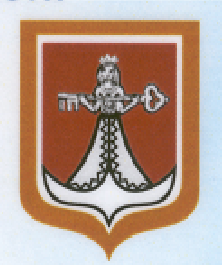 